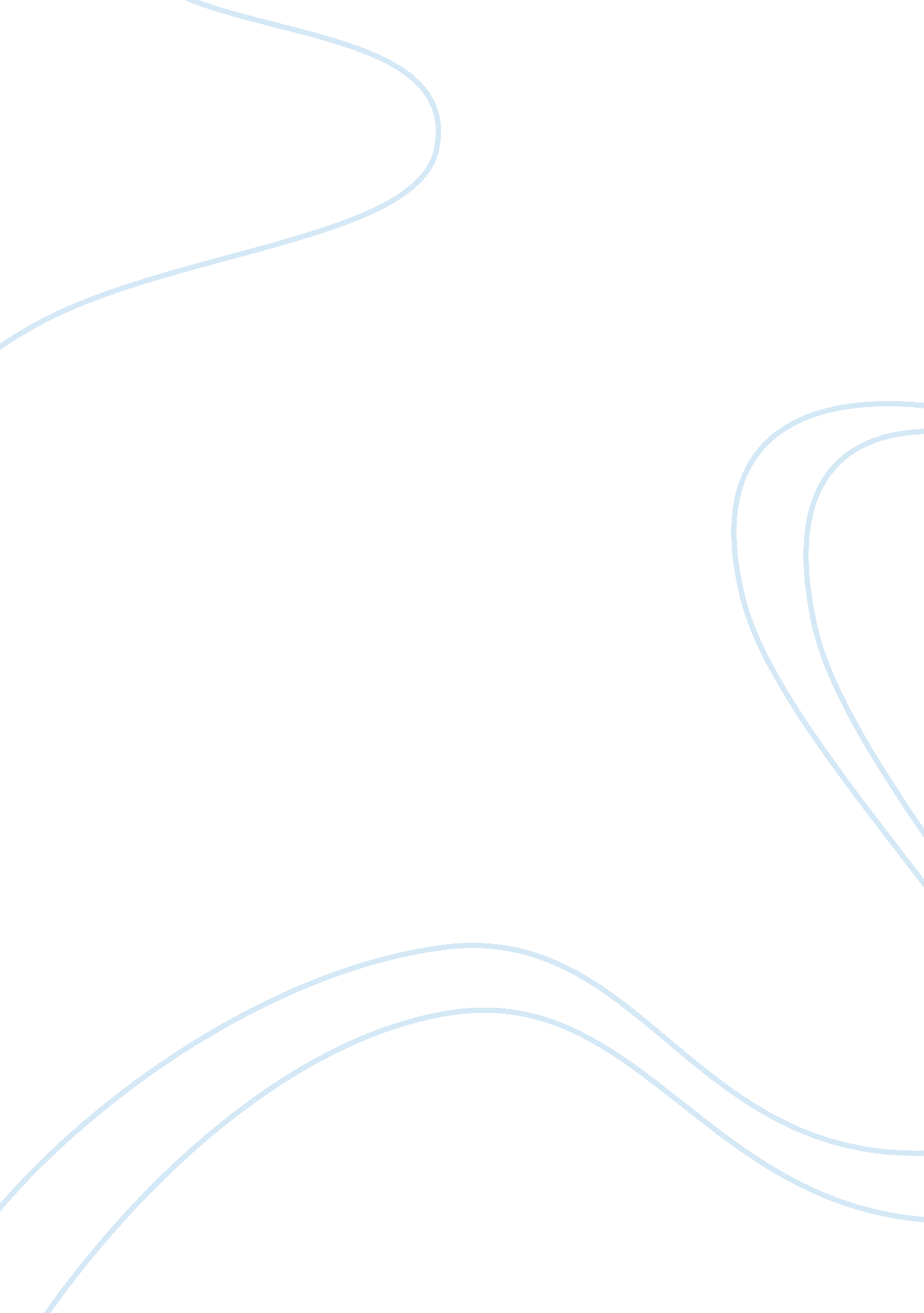 Computer motherboard (descriptive)Technology, Computer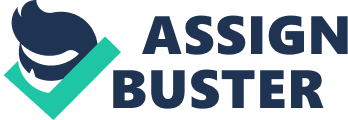 Computer Motherboard Motherboard acts like the arteries of a human taking the blood all over allowing the blood to travel. It has many line-like structures that are like the veins and the arteries. These lines are the wires mounted on the motherboard that keep thousandths or even millions of connection. Motherboard is a small yet powerful device inside the computer system. The motherboard has three cards on it. First, the graphics card, it is like the eyes of the computer, it acts like the eye that saw and reflects images to the screen. Second, the sound card it is the mouth of the computer, it sends sound to the speaker, it shouts what the computer says. And the third, the modem, the nose of the computer. It sniffs messages from the wires coming from the telephone lines. If there’s a blood, there’s also the heart. The processor of the computer acts as the heart of the computer. It has a square-shaped chip that has many pins. It sits on the motherboard controlling all the cards including the motherboard. It controls, allows, and restricts information that is being disseminated into the system like the heart. It also has a heat sink and a fan keeping the processor cool. To be able to complete the system, it also has the brain. Hard disk serves as the brain of the computer. It is rectangular in shape. Inside it, there’s a mirror-like disk where all the information are stored. The disk spin at greater speed, depending on the information /data is being written into the disk. Motherboard is also consists of chips, transistors, and capacitors. It is the other component of the motherboard that acts like the organs of the system. These chips may be small as a grain of rice and bigger as a coin. Transistor is a small, black in color and rectangular in shape. It is sometimes recognizable because of its three metal legs attached on it. Transistors is consists of thousand or even million of IC (Integrated Circuit) packed in one part. And the capacitors are like tanks attached in the motherboard. It varies in size; it may be small, medium or large depending on the voltage and its capacitance. Motherboard is consists of millions of chips, transistors and IC’s. It acts like the body of the computer. Without it, the computer will not work. It is like the trunk of a tree. It is an amazing thing that has millions of wires attached in a small board. It is powerful and fundamental part that the computer will not work without it. Reference: * Motherboard. Retrieved from http://www. en. wikipedia. org/wiki/motherboard 